CORE SUBJECTSCORE SUBJECTSWIDER CURRICULMHistory (Rising Stars)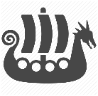 Focus: Vikings Enquiry question: Would Vikings do anything for money?To build an overview of the world history – describe the social, ethnic, cultural and religious diversity (incl.: ideas, beliefs, attitudes and experiences) of the past society.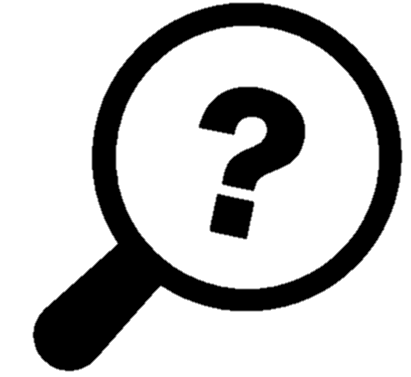 To investigate and interpret the past – use more than one source of evidence to ask questions and give accurate answers about the past, suggest causes and consequences for some of the changes in history.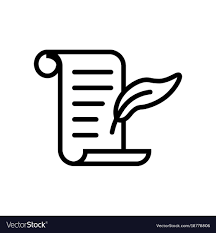 To understand chronology – develop an appreciation of changes taking place over time and be able to present them on the timeline. 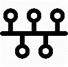 To communicate historically – use appropriate historical vocabulary to communicate your ideas, fin dings and observations.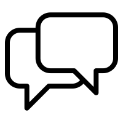 English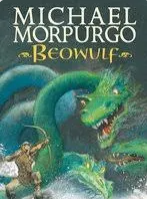 Focus text: Beowulf by Michael MorpurgoExtended writing outcomes:- Adventure Story (setting description) Mini writing process:- letter- prediction / inference- summaryLink Reading: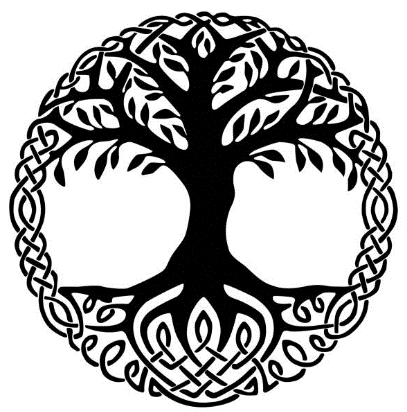 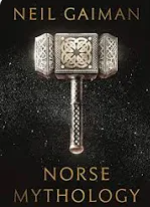 P.E: (Striver) Focus: Gymnastics 1This unit focuses on forward and backward rollsAnd includes a range of routines with rollingI.C.T: (Enquire Trust)Computer Science: E-Safety (Project evolve): Online reputationComputer Science: Lightbox – algorithms, procedures, loops, debugging. RE (Discovery)Sikhism - Beliefs and moral valuesFocus: Are Sikh stories important today?PSHE: (Jigsaw) Focus: Dreams and Goalsmy dream job reasons and steps to achieving itexploring people in other culturessupporting each otherMusic: (Music Express)Musical Focus: Singing, performing, composing.Unit: Life CyclesComposers: Brahms, Berio, Liszt, Monteverdi MFL: (Language Angels) SpanishScience (Grammarsaurus)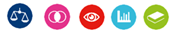 Biology – Animals including humans Focus: Describe the changes as humans develop to old age.To know that that different animals mature at different rates and live to different ages.To know that puberty is something we all go through and it is a process which prepares our bodies for being adults and for reproduction.To know that hormones control the changes which can be physical and / or emotional.Maths (White Rose)Focus: Number* Multiplication and Division B* Fractions B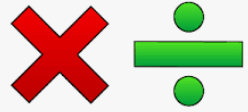 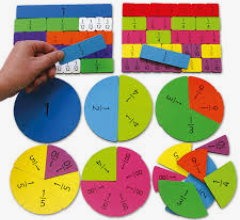 Art and Design: (Access Art) Focus: Set DesignPupils will explore creating a model set for theatre or animation inspired by poetry, prose, film or music. DT: Electrical Systems